Accessibility Roadmap OverviewThis document describes the WCAG 2.0 line items and how CountryWatch will work to be compliant with them. The checkpoints are used as targets for which CountryWatch intends on meeting each individual item.WCAG 2.0 checklist Level AA (Intermediate)Checkpoints		August 1		October 1		January 1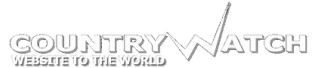 GuidelineSummaryPlan1.2.4 – Captions (Live)Live videos have captionsAcquire video caption software and edit library consisting of 24 videos.1.2.5 – Audio Description (Pre-recorded)Users have access to audio description for video contentCreate new audio file that narrates video to accompany each video in video library.1.4.3 – Contrast (Minimum)Contrast ratio between text and background is at least 4.5:1Contrast will be adjusted to 7:1 ratio.1.4.4 – Resize TextText can be resized to 200% without loss of content or functionLayout will be adjusted so 200% zoom does not require horizontal scrollbars. Images of text will be reduced when possible.1.4.5 – Images of TextDon’t use images of textImages of text will be limited to banners.2.4.5 – Multiple WaysOffer several ways to find pagesAn HTML sitemap will be available on every page.2.4.6 – Headings and LabelsUse clear headings and labelsLeverage HTML5 based elements to label forms, headers, footer, side navigation and tables. 2.4.7 – Focus VisibleEnsure keyboard focus is visible and clearA border will be added around the navigational element to emphasize context of where the user is in the navigation.3.1.2 – Language of PartsTell users when the language on a page changesThe CountryWatch products are only delivered in English.3.2.3 – Consistent NavigationUse menus consistentlyThe layout of all CountryWatch product sites is not consistent. This is most evident in the side navigational elements. We will ensure this is as similar as it can be throughout all product sites.3.2.4 – Consistent IdentificationUse icons and buttons consistentlyHeaders and footers are consistent. We will address 3.2.3 which should help further with identification.3.3.3 – Error SuggestionSuggest fixes when users make errorsThe Login and Contact Us forms will include friendlier and more helpful error validation.3.3.4- Error Prevention (Legal, Financial, Data)Reduce the risk of input errors for sensitive dataOur products do not deal with sensitive customer data.